MUUTA MUISTIINMERKITTYÄ_____________________________________________________________________________ ______________________________________________________________________________________________________________________________________________________________________________________________________________________________________________________________________________________________________________________________________________________________________________________________________________________________________________________________________________________________________________________________________________________________________________________________________________________________OMA SUKKA - TYÖPÄIVÄKIRJA              Nimi_____________________________ Tulosta sivu ja tee muistiinpanot huolellisesti neuloessasi ensimmäistä sukkaa, työpäiväkirjan avulla saat toisesta sukasta samanlaisenOMA SUKKA - TYÖPÄIVÄKIRJA              Nimi_____________________________ Tulosta sivu ja tee muistiinpanot huolellisesti neuloessasi ensimmäistä sukkaa, työpäiväkirjan avulla saat toisesta sukasta samanlaisenOMA SUKKA - TYÖPÄIVÄKIRJA              Nimi_____________________________ Tulosta sivu ja tee muistiinpanot huolellisesti neuloessasi ensimmäistä sukkaa, työpäiväkirjan avulla saat toisesta sukasta samanlaisen 
Suunnittele oma sukka viereiseen kuvaan tai piirrä ihan oma kuva alusta astiMiltä sukkani näyttää?Kenelle sukat tulevat: itselle, isälle, vauvalle, hauvalle...?Mihin käyttöön sukat tulevat: kumisaappaisiin, unisukiksi, oleiluun...?Kuviot, värit, koristelu: yksivärinen, raitoja, kuvioita, kirjontaa...? 
Piirrä ja luonnostele!Millaisia neulepintoja sukkien eri osiin tulee: 
varsi, kantapää ja jalkaterä; sileää, resoria, kirjoneuletta, palmikoita...? Mikä on varren pituus ja muoto?Millaisen kärkikavennuksen teen?Koristelenko sukkia: kirjonnalla, pistoin silmukoita jäljentämällä, tupsuilla, hapsuilla...?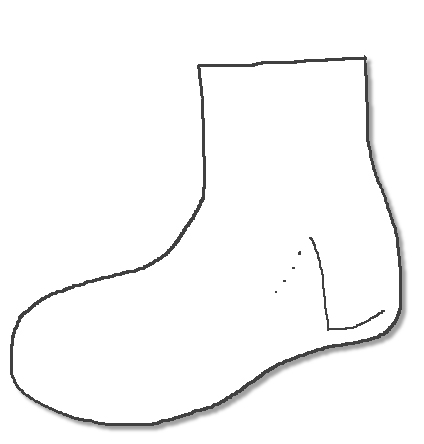 
Lanka:_____________________________________________  Puikot n:o________ Lasken sukkieni silmukkamääränNeulon mallitilkun: Luon 20 silmukkaa ja neulon sileää neuletta n. 5 cm.
Lanka:_____________________________________________  Puikot n:o________ Lasken sukkieni silmukkamääränNeulon mallitilkun: Luon 20 silmukkaa ja neulon sileää neuletta n. 5 cm.
Lanka:_____________________________________________  Puikot n:o________ Lasken sukkieni silmukkamääränNeulon mallitilkun: Luon 20 silmukkaa ja neulon sileää neuletta n. 5 cm.
Sukan varsi  Loin _______ silmukkaa. Jaoin silmukat neljälle puikolle.Neuloin _______ cm _____________________ neuletta.Kerroksia varteen tuli ______________.KantalappuKantalapun neuloin ________ ja _____________ puikolla.Kantalapun korkeus on ____________ kerrosta.KantapohjaKantapohjassa oli __________ silmukkaa.Kantalapun sivuista poimin ___________ silmukkaa.KavennusosaKavennusosassa kavennusten välillä neuloin _________ kerrosta kaventamatta.Terän pituus on ___________ kerrosta (tai cm).KärkiKärkikavennuksen nimi on __________________________Kavennus neulotaan seuraavalla tavalla: ____________________________________________________________________ _______________________________________________________________________________________________________________________________________________________________________________________________________________________________________________________________________________________________________________
Sukan varsi  Loin _______ silmukkaa. Jaoin silmukat neljälle puikolle.Neuloin _______ cm _____________________ neuletta.Kerroksia varteen tuli ______________.KantalappuKantalapun neuloin ________ ja _____________ puikolla.Kantalapun korkeus on ____________ kerrosta.KantapohjaKantapohjassa oli __________ silmukkaa.Kantalapun sivuista poimin ___________ silmukkaa.KavennusosaKavennusosassa kavennusten välillä neuloin _________ kerrosta kaventamatta.Terän pituus on ___________ kerrosta (tai cm).KärkiKärkikavennuksen nimi on __________________________Kavennus neulotaan seuraavalla tavalla: ____________________________________________________________________ _______________________________________________________________________________________________________________________________________________________________________________________________________________________________________________________________________________________________________________
Sukan varsi  Loin _______ silmukkaa. Jaoin silmukat neljälle puikolle.Neuloin _______ cm _____________________ neuletta.Kerroksia varteen tuli ______________.KantalappuKantalapun neuloin ________ ja _____________ puikolla.Kantalapun korkeus on ____________ kerrosta.KantapohjaKantapohjassa oli __________ silmukkaa.Kantalapun sivuista poimin ___________ silmukkaa.KavennusosaKavennusosassa kavennusten välillä neuloin _________ kerrosta kaventamatta.Terän pituus on ___________ kerrosta (tai cm).KärkiKärkikavennuksen nimi on __________________________Kavennus neulotaan seuraavalla tavalla: ____________________________________________________________________ _______________________________________________________________________________________________________________________________________________________________________________________________________________________________________________________________________________________________________________